НМТ  Тема: «Музыкально-фольклорные игры.  Игра «Капусточка»Д\з. 1. Посмотреть и послушать  напев игры «Капусточка»https://vk.com/video?z=video28808528_456239510%2Fpl_cat_updates2.Проиграть мелодию и закрепить текст игры: «Капусточка» 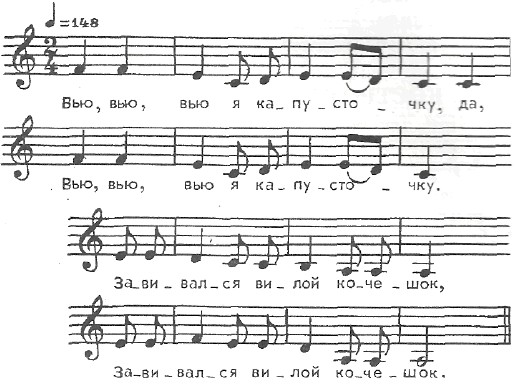 
1. Вью, вью, вью я капусточку, да
Вью, вью, вью я капусточку.
Завивайся вилой кочешок,
Завивайся вилой кочешок.

2. Вью, вью, вью я капусточку, да
Вью, вью, вью я капусточку.
Развивайся вилой кочешок,
Развивайся вилой кочешок.